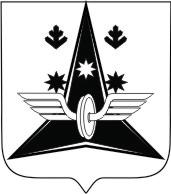 МУНИЦИПАЛЬНОЕ БЮДЖЕТНОЕ ДОШКОЛЬНОЕ ОБРАЗОВАТЕЛЬНОЕ УЧРЕЖДЕНИЕ «ДЕТСКИЙ САД ОБЩЕРАЗВИВАЮЩЕГО ВИДА № 14 «ИСКОРКА»П Р И К А З 04 февраля  2016 г.										№ 25г. Котлас«Об организации антикоррупционной деятельности в МБДОУ «Детский сад общеразвивающего вида №14 «Искорка»	            В целях разработки системы мер, направленных на устранение причин и условий, порождающих коррупцию, во исполнение Федерального Закона от 25.12.2008 №273-ФЗ «О противодействии коррупции», Распоряжения Управления по социальным вопросам администрации МО «Котлас» от 28.01.2016 г. №216ПРИКАЗЫВАЮ:
Утвердить План мероприятий по противодействию коррупции в муниципальном бюджетном дошкольном образовательном учреждении «Детский сад общеразвивающего вида №14 «Искорка» на 2016 г. согласно приложению к настоящему приказу.Назначить ответственных за организацию образовательной деятельности антикоррупционной направленности и проведение мероприятий по антикоррупционному образованию, антикоррупционному просвещению и антикоррупционной пропаганде в МБДОУ «Детский сад общеразвивающего вида №14 «Искорка»:заместителя заведующего по УВР – Малиновскую Е.Ю.заместитель заведующего – Горячих Н.В.Ответственным за антикоррупционную работу в ДОУ проводить профилактическую работу среди сотрудников ДОУ в соответствии с Планом мероприятий по противодействию коррупции.Ознакомить коллектив учреждения с нормативно-правовыми актами в сфере противодействия коррупции и родителей (законных представителей) воспитанников ДОУ на родительских собраниях.Ответственный: заведующий ДОУ.Разместить на официальном сайте ДОУ, в сети «Интернет», План мероприятий по противодействию коррупции в муниципальном бюджетном дошкольном образовательном учреждении «Детский сад общеразвивающего вида №14 «Искорка» на 2016 г.Ответственный: зам. зав. по УВР – Малиновская Е.Ю.В случаях поступления обращений и информации проводить служебные проверки дисциплинарных расследований о коррупционных проявлениях в деятельности сотрудников ДОУ.Ответственные: заместитель заведующего по УВР – Малиновская Е.Ю.; заместитель заведующего – Горячих Н.В.Своевременно информировать коллектив учреждения и родителей (законных представителей) о мерах, принимаемых в ДОУ, по противодействию коррупции.Контроль за исполнением настоящего приказа оставляю за собой.Заведующий МБДОУ «Детский садобщеразвивающего вида №14 «Искорка» 					Н.А.НовичковаОзнакомлены:									Малиновская Е.Ю.Горячих Н.В. 